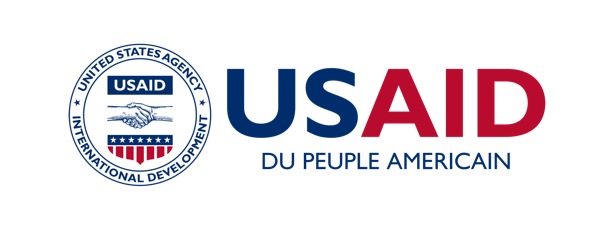 Interactions parent-enfant commentées – Ghana Transcription de la vidéo en françaisNarrateurCette vidéo montre des interactions de soins adaptés entre un parent et un enfant au Ghana. Les scènes sont commentées - expliquant l’interaction, la façon dont l’enfant communique à l’aide de signaux et les réponses du parent. Un bébé de 3 mois interagit pendant que sa mère fait la lessiveRemarquez les signes de faim du bébé : elle porte ses poings à la bouche et lèche sa main. La mère a placé son bébé près d’elle pendant qu’elle fait la lessive, ce qui lui permet de communiquer facilement et d’établir un contact visuel avec son bébé. Maintenant, le bébé commence à émettre des sons, à s’agiter et à pleurer - signalant qu’elle a très faim. La mère réagit en prenant son bébé pour la nourrir.Un bébé de 5 mois somnoleLa mère regarde son bébé dans les yeux et sourit tandis que son bébé la regarde à son tour. Elles tissent des liens affectifs pendant l’allaitement. La mère interagit avec son bébé, qui vient d’être allaité et veut jouer. La mère tient son bébé à hauteur de ses yeux, émet des sons et lui sourit. Son bébé lui sourit en retour, appréciant l’interaction, tandis que la mère continue à jouer avec lui. Le bébé bâille maintenant, montrant qu’il est fatigué. Il s’agite, pleurniche et a l’air fâché. Le bébé montre d’autres signes de somnolence. Il détourne son regard, puis se frotte les yeux. La mère ne réagit pas encore à ses signes - elle continue d’essayer de l’intéresser à jouer. Le bébé continue de s’agiter. La mère essaie de l’allaiter, mais il la repousse aussi vite. Il montre qu’il n’a pas faim et qu’il veut dormir. Il se frotte à nouveau les yeux. La mère répond maintenant aux signes de sommeil de son bébé. Elle le berce sur son épaule et bouge les pieds en rythme – montrant une façon d’endormir un bébé.Un bébé de 6 mois est fasciné par un pouletCe bébé, dans les bras de sa mère, suit soudain quelque chose des yeux. Sa mère réagit en le retournant pour qu’il voie mieux. Elle lui montre ce qui l’intéresse : un poulet ! Elle le nomme et le pointe du doigt, partageant ainsi l’intérêt du bébé. Voyant ses yeux écarquillés fixés sur le poulet, la mère parle du poulet et parle même au poulet. Puis elle fait bouger son bébé d’avant en arrière vers le poulet, et les fait bouger tous les deux en même temps pendant que le poulet s’éloigne- répondant ainsi à la fascination de son bébé pour le poulet. Le bébé imite le mouvement de ses mains, puis ils font tous les deux au revoir de la main au poulet qui s’éloigne.Un bébé de 9 mois et sa mère communiquent tout en jouant sur un tronc d’arbre La mère émet des sons et son bébé sourit et rit dans une interaction réciproque. Le bébé tourne maintenant la tête, reportant son attention sur le tronc d’arbre. La mère répond en aidant son bébé à marcher jusqu’au tronc d’arbre. Le bébé émet un son et la mère l’imite avec le même son. Cela encourage le bébé à continuer à babilleren retour. Le bébé tambourine le tronc d’arbre. La mère l’imite. Le bébé se tourne vers sa mère pour l’encourager. Celle-ci répond en souriant et en se penchant vers son bébé. Le bébé lève la tête, puis sa mère lève la tête - voyant que son bébé s’intéresse à l’arbre au-dessus. La mère aide son bébé à se lever, la tenant fermement. Elle continue à répondre aux sons de son bébé dans une conversation amusante et réciproque.Un enfant de 13 mois joue avec son frèreD’autres membres de la famille peuvent également fournir des soins adaptés aux enfants. Ce frère aîné observe attentivement ce que fait le jeune enfant, puis réagit en soutenant sa nouvelle idée de jeu, en l’aidant à faire rouler la boite comme une voiture. Le jeu doit être sans danger et dirigé par l’enfant. Il n’y a pas de « bonne » façon de jouer. Les frères s’amusent avec des ustensiles sans avoir besoin de jouets achetés au marché. Un garçon de 19 mois parcourt un livre avec son grand-père et son frèreCe grand-père parcourt un livre avec 2 jeunes frères. Remarquez comment il fait participer les garçons - en expliquant les images et en regardant chacun d’eux à tour de rôle. Lorsqu’un garçon montre une image, le grand-père réagit avec enthousiasme. Il se tourne ensuite vers l’autre garçon pour l’impliquer à son tour. Il les encourage à parcourir le livre et se réjouit du plaisir partagé. Il laisse les garçons mener l’exploration, tournant eux-mêmes les pages et montrant les images.Un garçon de 21 mois conduit son père à la brouette pour jouerLes enfants pointent du doigt pour communiquer. Cet enfant indique où il veut aller en pointant du doigt. Il pointe à nouveau du doigt. Et il pointe encore une fois. Il conduit son père à une brouette. Il joue en faisant tourner la roue. Le père s’accroupit au niveau de l’enfant et le prend dans ses bras. Il essaie d’intéresser l’enfant à applaudir. Comme l’enfant ne répond pas, il l’observe ; il remarque que l’enfant cherche un bâton. Il réagit en allant chercher un bâton dans l’arbre, puis soutient l’enfant en se joignant au jeu. 